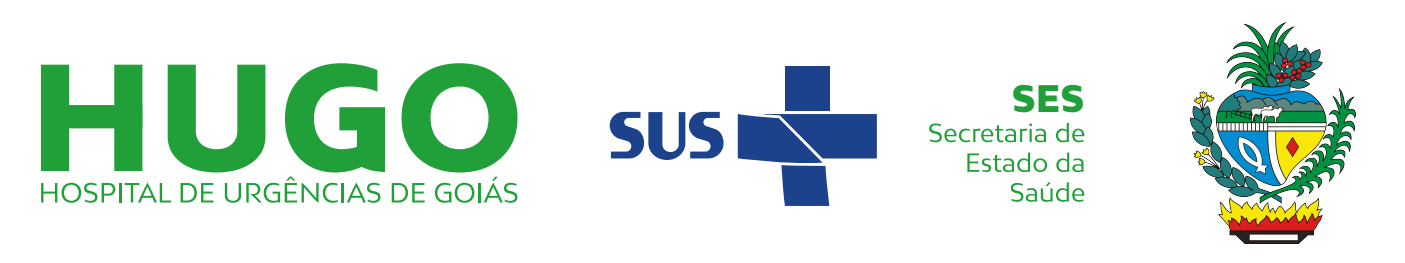 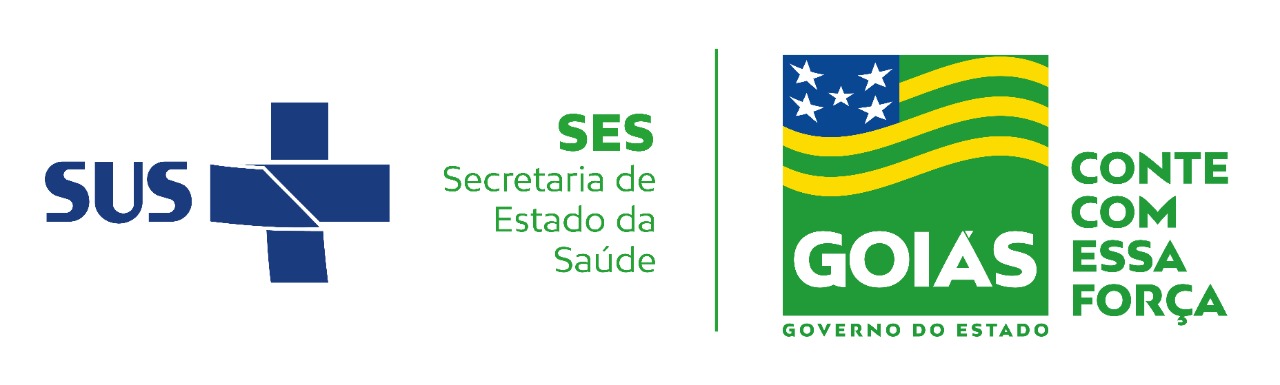 Relação Mensal dos Servidores Devolvidos - 10-2022Nota ExplicativaAssunto: Servidores Devolvidos.Pela presente NOTA EXPLICATIVA, torno público para os devidos fins, que o Hospital de Urgências de Goiás - HUGO, CNPJ nº 12.053.184/0006-41, com endereço na Av. 31 de março, esq. C/5ª Radial, s/n Setor Pedro Ludovico – Goiânia/Goiás, não teve nenhum servidor devolvido durante o período de outubro de 2022.Goiânia-GO, 08 de novembro de 2022.Elaborado por Recursos Humanos:Natália Gomes AlvesNatália Gomes AlvesAprovado pela Diretoria:Queiliene Rosa dos SantosQueiliene Rosa dos Santos